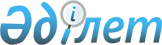 Аудандық мәслихаттың 2017 жылғы 22 желтоқсандағы № 198 "2018–2020 жылдарға арналған аудандық бюджет туралы" шешіміне өзгерістер мен толықтырулар енгізу туралы
					
			Күшін жойған
			
			
		
					Атырау облысы Махамбет аудандық мәслихатының 2018 жылғы 26 маусымдағы № 247 шешімі. Атырау облысының Әділет департаментінде 2018 жылғы 17 шілдеде № 4202 болып тіркелді. Күші жойылды - Атырау облысы Махамбет аудандық мәслихатының 2019 жылғы 22 қаңтардағы № 318 шешімімен (алғашқы ресми жарияланған күнінен кейін күнтізбелік он күн өткен соң қолданысқа енгізіледі).
      Ескерту. Күші жойылды - Атырау облысы Махамбет аудандық мәслихатының 2019 жылғы 22 қаңтардағы № 318 шешімімен (алғашқы ресми жарияланған күнінен кейін күнтізбелік он күн өткен соң қолданысқа енгізіледі).
      Қазақстан Республикасының 2008 жылғы 4 желтоқсандағы Бюджет кодексінің 109 бабына, "Қазақстан Республикасындағы жергілікті мемлекеттік басқару және өзін-өзі басқару туралы" Қазақстан Республикасының 2001 жылғы 23 қаңтардағы Заңының 6-бабына сәйкес және аудандық әкімдігі ұсынған 2018-2020 жылдарға арналған ауданның бюджетін нақтылау туралы ұсынысын қарап, аудандық мәслихат ХХVсессиясында ШЕШІМҚАБЫЛДАДЫ:
      1. Аудандық мәслихаттың 2017 жылғы 22 желтоқсандағы № 198 "2018-2020 жылдарға арналған аудандық бюджет туралы" (нормативтік құқықтық актілерді мемлекеттік тіркеу тізілімінде № 4034 санымен тіркелген, 2018 жылғы 15 қаңтарда Қазақстан Республикасы нормативтік құқықтық актілерінің эталондық бақылау банкінде жарияланған) шешіміне келесі өзгерістер мен толықтырулар енгізілсін:
      1) 1- тармақта:
      1) тармақшада:
      "5 586 010" сандары "5 720 076" сандарымен ауыстырылсын; 
      "2 178 234" сандары "2 312 300" сандарымен ауыстырылсын;
      2) тармақшада:
      "5 708 022" сандары "5 842 088" сандарымен ауыстырылсын; 
      2) 2-тармақта:
      "1 693 442" сандары "1 829 528" сандарымен ауыстырылсын;
      "17 446" сандары "17 296" сандарымен ауыстырылсын;
      "958" сандары "5 062" сандарымен ауыстырылсын;
      "36 191" деген сандар "26 191" деген сандармен ауыстырылсын;
      "12 978" деген сандар "12 835" деген сандармен ауыстырылсын;
      "16 476" деген сандар "17 197" деген сандармен ауыстырылсын;
      "15 320" деген сандар "14 320" деген сандармен ауыстырылсын; 
      "220 869" деген сандар "194 014" деген сандармен ауыстырылсын;
      "90 050" деген сандар "96 482" деген сандармен ауыстырылсын; 
      "503 173" деген сандар "476 929" деген сандармен ауыстырылсын;
      "30 144" деген сандар "33 644" деген сандармен ауыстырылсын; 
      "75 000" деген сандар "155 000" деген сандармен ауыстырылсын; 
      келесі мазмұндағы жолдармен толықтырылсын:
      жаңартылған білім мазмұны бойынша бастауыш, негізгі және жалпы орта білім беретін оқу бағдарламаларын іске асыратын білім беру ұйымдарының мұғалімдеріне қосымша ақы төлеуге – 86 151 мың теңге;
      ұлттық біліктілік тестінен өткен және бастауыш, негізгі және жалпы орта білім беретін оқу бағдарламаларын іске асыратын мұғалімдерге педагогикалық шеберлік біліктілігі үшін қосымша ақы төлеуге – 19 570 мың теңге.
      3) 3-1) тармақта:
      "31 480" деген сандар "26 893" деген сандармен ауыстырылсын, оның ішінде:
      "7 665" деген сандар "0" деген санымен ауыстырылсын;
      "2 000" деген сандар "1 498" деген сандармен ауыстырылсын;
      "8 150" деген сандар "7 290" деген сандармен ауыстырылсын;
      келесі мазмұндағы жолмен толықтырылсын:
      "қысқы мерзімге дайындық жұмыстарын жүргізу үшін- 4 440 мың теңге.".
      2. Көрсетілген шешімнің 1, 4 қосымшалары осы шешімнің 1, 2 қосымшаларына сәйкес жаңа редакцияда мазмұндалсын. 
      3. Осы шешімнің орындалысына бақылау жасау аудандық мәслихаттың заңдылықты сақтау, экономика және бюджет, қаржы мәселелері жөніндегі тұрақты комиссияның төрағасына (Б. Рахметов) жүктелсін.
      4. Осы шешім 2018 жылғы 1 қаңтардан бастап қолданысқа енгізіледі. 2018жылға арналған аудандық бюджет Ауылдық округтер әкімдері аппараттарыныңбюджеттік бағдарламаларын қаржыландыру мөлшері
      (мың теңге)
					© 2012. Қазақстан Республикасы Әділет министрлігінің «Қазақстан Республикасының Заңнама және құқықтық ақпарат институты» ШЖҚ РМК
				
      Аудандық мәслихаттың кезекті
25-сессиясының төрағасы

C. Шотпақов

      Аудандық мәслихаттың хатшысы

М. Мырзашев
Аудандық мәслихаттың 2018 жылғы 26 маусымдағы № 247 шешіміне 1 қосымшаАудандық мәслихаттың 2017 жылғы 22 желтоқсандағы № 198 шешіміне 1 қосымша
Санаты
Санаты
Санаты
Санаты
Санаты
Сомасы мың теңге
Сыныбы 
Сыныбы 
Сыныбы 
Сыныбы 
Сомасы мың теңге
Ішкі сыныбы
Ішкі сыныбы
Ішкі сыныбы
Сомасы мың теңге
А т а у ы
А т а у ы
I. Кірістер
I. Кірістер
5720076
1
Салықтық түсімдер
Салықтық түсімдер
3398356
01
Табыс салығы
Табыс салығы
789307
2
Жеке табыс салығы
Жеке табыс салығы
789307
03
Әлеуметтік салық
Әлеуметтік салық
665420
1
Әлеуметтік салық
Әлеуметтік салық
665420
04
Меншікке салынатын салықтар
Меншікке салынатын салықтар
1919526
1
Мүлікке салынатын салықтар
Мүлікке салынатын салықтар
1913742
3
Жер салығы
Жер салығы
2979
4
Көлік құралдарына салынатын салық
Көлік құралдарына салынатын салық
2185
5
Бірыңғай жер салығы
Бірыңғай жер салығы
620
05
Тауарларға, жұмыстарға және қызметтерге салынатын ішкі салықтар
Тауарларға, жұмыстарға және қызметтерге салынатын ішкі салықтар
18940
2
Акциздер
Акциздер
1220
3
Табиғи және басқа да ресурстарды пайдаланғаны үшін түсетін түсімдер
Табиғи және басқа да ресурстарды пайдаланғаны үшін түсетін түсімдер
3300
4
Кәсіпкерлік және кәсіби қызметті жүргізгені үшін алынатын алымдар
Кәсіпкерлік және кәсіби қызметті жүргізгені үшін алынатын алымдар
14420
5
Ойын бизнесіне салық
Ойын бизнесіне салық
08
Заңдық маңызы бар әрекеттерді жасағаны және (немесе) оған уәкілеттігі бар мемлекеттік органдар немесе лауазымды адамдар құжаттар бергені үшін алынатын міндетті төлемдер
Заңдық маңызы бар әрекеттерді жасағаны және (немесе) оған уәкілеттігі бар мемлекеттік органдар немесе лауазымды адамдар құжаттар бергені үшін алынатын міндетті төлемдер
5163
1
Мемлекеттік баж
Мемлекеттік баж
5163
2
Салықтық емес түсімдер
Салықтық емес түсімдер
4220
01
Мемлекеттік меншіктен түсетін кірістер
Мемлекеттік меншіктен түсетін кірістер
3830
5
Мемлекет меншігіндегі мүлікті жалға беруден түсетін кірістер
Мемлекет меншігіндегі мүлікті жалға беруден түсетін кірістер
3806
7
Мемлекеттік бюджеттен берілген кредиттер бойыншасыйақылар
Мемлекеттік бюджеттен берілген кредиттер бойыншасыйақылар
24
02
Мемлекеттік бюджеттен қаржыландырылатын мемлекеттік мекемелердің тауарларды (жұмыстарды, қызметтерді) өткізуінен түсетін түсімдер
Мемлекеттік бюджеттен қаржыландырылатын мемлекеттік мекемелердің тауарларды (жұмыстарды, қызметтерді) өткізуінен түсетін түсімдер
0
1
Мемлекеттік бюджеттен қаржыландырылатын мемлекеттік мекемелердің тауарларды (жұмыстарды, қызметтерді) өткізуінен түсетін түсімдер
Мемлекеттік бюджеттен қаржыландырылатын мемлекеттік мекемелердің тауарларды (жұмыстарды, қызметтерді) өткізуінен түсетін түсімдер
0
04
Мемлекеттік бюджеттен қаржыландырылатын, сондай-ақ Қазақстан Республикасы Ұлттық Банкінің бюджетінен (шығыстар сметасынан) қамтылатын және қаржыландырылатын мемлекеттік мекемелер салатын айыппұлдар, өсімпұлдар, санкциялар, өндіріп алулар
Мемлекеттік бюджеттен қаржыландырылатын, сондай-ақ Қазақстан Республикасы Ұлттық Банкінің бюджетінен (шығыстар сметасынан) қамтылатын және қаржыландырылатын мемлекеттік мекемелер салатын айыппұлдар, өсімпұлдар, санкциялар, өндіріп алулар
40
1
Мұнай секторы ұйымдарынан түсетін түсімдерді қоспағанда, мемлекеттік бюджеттен қаржыландырылатын, сондай-ақ Қазақстан Республикасы Ұлттық Банкінің бюджетінен (шығыстар сметасынан) қамтылатын және қаржыландырылатын мемлекеттік мекемелер салатын айыппұлдар, өсімпұлдар, санкциялар, өндіріп алулар
Мұнай секторы ұйымдарынан түсетін түсімдерді қоспағанда, мемлекеттік бюджеттен қаржыландырылатын, сондай-ақ Қазақстан Республикасы Ұлттық Банкінің бюджетінен (шығыстар сметасынан) қамтылатын және қаржыландырылатын мемлекеттік мекемелер салатын айыппұлдар, өсімпұлдар, санкциялар, өндіріп алулар
40
06
Басқа да салықтық емес түсімдер
Басқа да салықтық емес түсімдер
350
1
Басқа да салықтық емес түсімдер
Басқа да салықтық емес түсімдер
350
3
Негізгі капиталды сатудан түсетін түсімдер
Негізгі капиталды сатудан түсетін түсімдер
5200
01
Мемлекеттік мекемелерге бекітілген мемлекеттік мүлікті сату
Мемлекеттік мекемелерге бекітілген мемлекеттік мүлікті сату
2000
1
Мемлекеттік мекемелерге бекітілген мемлекеттік мүлікті сату
Мемлекеттік мекемелерге бекітілген мемлекеттік мүлікті сату
2000
03
Жерді және материалдық емес активтерді сату
Жерді және материалдық емес активтерді сату
3200
1
Жерді сату
Жерді сату
3200
4
Трансферттердің түсімдері
Трансферттердің түсімдері
2312300
01
Төмен тұрған мемлекеттік басқару органдарынан трансферттер
Төмен тұрған мемлекеттік басқару органдарынан трансферттер
24143
3
Аудандық маңызы бар қалалардың, ауылдардың, кенттердің, ауылдық округтардың бюджеттерінен трансферттер
Аудандық маңызы бар қалалардың, ауылдардың, кенттердің, ауылдық округтардың бюджеттерінен трансферттер
24143
02
Мемлекеттік басқарудың жоғары тұрған органдарынан түсетін трансферттер
Мемлекеттік басқарудың жоғары тұрған органдарынан түсетін трансферттер
2288157
2
Облыстық бюджеттен түсетін трансферттер
Облыстық бюджеттен түсетін трансферттер
2288157
Функционалдық 

топ
Функционалдық 

топ
Функционалдық 

топ
Функционалдық 

топ
Функционалдық 

топ
Әкімші
Әкімші
Әкімші
Әкімші
Бағдарлама
Бағдарлама
Бағдарлама
А т а у ы
II. Шығындар
5842088
01
Жалпы сипаттағы мемлекеттік қызметтер
268203
112
Аудан (облыстық маңызы бар қала) мәслихатының аппараты
32207
001
001
Аудан (облыстық маңызы бар қала) мәслихатының қызметін қамтамасыз ету жөніндегі қызметтер
19007
003
003
Мемлекеттік органның күрделі шығыстары
13200
122
Аудан (облыстық маңызы бар қала) әкімінің аппараты
89029
001
001
Аудан (облыстық маңызы бар қала) әкімінің қызметін қамтамасыз ету жөніндегі қызметтер
73389
003
003
Мемлекеттік органның күрделі шығыстары 
15240
113
113
Жергілікті бюджеттерден берілетін ағымдағы нысаналы трансферттер
400
123
Қаладағы аудан, аудандық маңызы бар қала, кент, ауыл, ауылдық округ әкімінің аппараты
 41978
001
001
Қаладағы аудан, аудандық маңызы бар қаланың, кент, ауыл, ауылдық округ әкімінің қызметін қамтамасыз ету жөніндегі қызметтер
41978
022
022
Мемлекеттік органның күрделі шығыстары
032
032
Ведомстволық бағыныстағы мемлекеттік мекемелер мен ұйымдардың күрделі шығыстары
459
Ауданның (облыстық маңызы бар қаланың) экономика және қаржы бөлімі
2036
003
003
Салық салу мақсатында мүлікті бағалауды жүргізу
836
010
010
Жекешелендіру, коммуналдық меншікті басқару, жекешелендіруден кейінгі қызмет және осыған байланысты дауларды реттеу 
1200
028
028
Коммуналдықменшіккемүліктісатыпалу
458
Ауданның (облыстықмаңызыбарқаланың) тұрғынүй-коммуналдықшаруашылығы, жолаушыларкөлігіжәнеавтомобильжолдарыбөлімі
31267
001
001
Жергілікті деңгейде тұрғын үй-коммуналдық шаруашылығы, жолаушылар көлігі және автомобиль жолдары саласындағы мемлекеттік саясатты іске асыру жөніндегі қызметтер
15261
013
013
Мемлекеттік органның күрделі шығыстары
113
113
Жергілікті бюджеттерден берілетін ағымдағы нысаналы трансферттер
16006
459
Ауданның (облыстық маңызы бар қаланың) экономика және қаржы бөлімі
29788
001
001
Ауданның (облыстық маңызы бар қаланың) экономикалық саясаттың қалыптастыру мен дамыту, мемлекеттік жоспарлау, бюджеттік атқару және коммуналдық меншігін басқару саласындағы мемлекеттік саясатты іске асыру жөніндегі қызметтер
29128
002
002
Ақпараттық жүйелер құру
015
015
Мемлекеттік органның күрделі шығыстары
113
113
Жергілікті бюджеттерден берілетін ағымдағы нысаналы трансферттер
660
472
Ауданның (облыстық маңызы бар қаланың) құрылыс, сәулет және қала құрылысы бөлімі
5214
040
040
Мемлекеттік органдардың объектілерін дамыту
5214
482
Ауданның (облыстық маңызы бар қаланың) кәсіпкерлік және туризм бөлімі
10762
001
001
Жергілікті деңгейде кәсіпкерлікті және туризмді дамыту саласындағы мемлекеттік саясатты іске асыру жөніндегі қызметтер
10762
003
003
Мемлекеттік органның күрделі шығыстары
801
Ауданның (облыстық маңызы бар қаланың) жұмыспен қамту, әлеуметтік бағдарламалар және азаматтық хал актілерін тіркеу бөлімі
25922
001
001
Жергілікті деңгейде жұмыспен қамту, әлеуметтік бағдарламалар және азаматтық хал актілерін тіркеу саласындағы мемлекеттік саясатты іске асыру жөніндегі қызметтер
24683
003
003
Мемлекеттік органның күрделі шығыстары
200
113
113
Жергілікті бюджеттерден берілетін ағымдағы нысаналы трансферттер
1039
02
Қорғаныс
8904
122
Аудан (облыстық маңызы бар қала) әкімінің аппараты
5750
005
005
Жалпыға бірдей әскери міндетті атқару шеңберіндегі іс-шаралар
5750
122
Аудан (облыстық маңызы бар қала) әкімінің аппараты
1076
006
006
Аудан (облыстық маңызы бар қала) ауқымындағы төтенше жағдайлардың алдын алу және оларды жою
1076
122
Аудан (облыстық маңызы бар қала) әкімінің аппараты
2078
007
007
Аудандық (қалалық) ауқымдағы дала өрттерінің, сондай-ақ мемлекеттік өртке қарсы қызмет органдары құрылмаған елді мекендерде өрттердің алдын алу және оларды сөндіру жөніндегі іс-шаралар
2078
03
Қоғамдық тәртіп, қауіпсіздік, құқықтық, сот, қылмыстық-атқару қызметі
458
Ауданның (облыстық маңызы бар қаланың) тұрғын үй-коммуналдық шаруашылығы, жолаушылар көлігі және автомобиль жолдары бөлімі
021
021
Елдi мекендерде жол қозғалысы қауiпсiздiгін қамтамасыз ету
04
Білім беру
2815383
123
Қаладағы аудан, аудандық маңызы бар қала, кент, ауыл, ауылдық округ әкімінің аппараты
77830
041
041
Мектепке дейінгі білім беру ұйымдарында мемлекеттік білім беру тапсырысын іске асыруға
77830
464
Ауданның (облыстық маңызы бар қаланың) білім бөлімі
29620
009
009
Мектепке дейінгі тәрбие мен оқыту ұйымдарының қызметін қамтамасыз ету 
29620
472
Ауданның (облыстық маңызы бар қаланың) құрылыс, сәулет және қала құрылысы бөлімі
3206
037
037
Мектепке дейінгі тәрбие мен оқыту объектілерін салу және реконструкциялау
3206
123
Қаладағы аудан, аудандық маңызы бар қала, кент, ауыл, ауылдық округ әкімінің аппараты
005
005
Ауылдық жерлерде балаларды мектепке дейін тегін алып баруды және кері алып келуді ұйымдастыру
464
Ауданның (облыстық маңызы бар қаланың) білім бөлімі
2174521
003
003
Жалпы білім беру
2080325
006
006
Балаларға қосымша білім беру
94196
465
Ауданның (облыстық маңызы бар қаланың) дене шынықтыру және спорт бөлімі
49042
017
017
Балалар мен жасөспірімдерге спорт бойынша қосымша білім беру
49042
472
Ауданның (облыстық маңызы бар қаланың) құрылыс, сәулет және қала құрылысы бөлімі
17855
022
022
Бастауыш, негізгі орта және жалпы орта білім беру объектілерін салу және реконструкциялау
17855
464
Ауданның (облыстық маңызы бар қаланың) білім бөлімі
463309
001
001
Жергілікті деңгейде білім беру саласындағы мемлекеттік саясатты іске асыру жөніндегі қызметтер
32214
004
004
Ауданның (облыстық маңызы бар қаланың) мемлекеттік білім беру мекемелерінде білім беру жүйесін ақпараттандыру
005
005
Ауданның (облыстық маңызы бар қаланың) мемлекеттік білім беру мекемелер үшін оқулықтар мен оқу-әдістемелік кешендерді сатып алу және жеткізу
172310
007
007
Аудандық (қалалық) ауқымдағы мектеп олимпиадаларын және мектептен тыс іс – шараларды өткізу 
1151
012
012
Мемлекеттік органның күрделі шығыстары
672
015
015
Жетім баланы (жетім балаларды) және ата-аналарының қамқорынсыз қалған баланы (балаларды) күтіп-ұстауға қамқоршыларға (қорғаншыларға) ай сайынға ақшалай қаражат төлемі
10500
022
022
Жетім баланы (жетім балаларды) және ата-анасының қамқорлығынсыз қалған баланы (балаларды) асырап алғаны үшін Қазақстан азаматтарына біржолғы ақша қаражатын төлеуге арналған төлемдер
029
029
Балалар мен жасөспірімдердің психикалық денсаулығын зерттеу және халыққа психологиялық–медициналық-педагогикалық консультациялық көмек көрсету 
14305
067
067
Ведомстволық бағыныстағы мемлекеттік мекемелер мен ұйымдардың күрделі шығыстары
230659
113
113
Жергілікті бюджеттерден берілетін ағымдағы нысаналы трансферттер
1498
024
024
Мектепке дейінгі білім беру ұйымдарында мемлекеттік білім беру тапсырысын іске асыруға аудандық маңызы бар қала, ауыл, кент, ауылдық округ бюджеттеріне берілетін ағымдағы нысаналы трансферттер
0
05
Денсаулық сақтау
123
Қаладағы аудан, аудандық маңызы бар қала, кент, ауыл, ауылдық округ әкімінің аппараты
002
002
Шұғыл жағдайларда сырқаты ауыр адамдарды дәрігерлік көмек көрсететін ең жақын денсаулық сақтау ұйымына жеткізуді ұйымдастыру
06
Әлеуметтік көмек және әлеуметтік қамсыздандыру 
273829
464
Ауданның (облыстық маңызы бар қаланың) білім бөлімі
1057
030
030
Патронат тәрбиешілерге берілген баланы (балаларды) асырап бағу
1057
801
Ауданның (облыстық маңызы бар қаланың) жұмыспен қамту, әлеуметтік бағдарламалар және азаматтық хал актілерін тіркеу бөлімі
42774
010
010
Мемлекеттік атаулы әлеуметтік көмек
42774
123
Қаладағы аудан, аудандық маңызы бар қала, кент, ауыл, ауылдық округ әкімінің аппараты
1314
003
003
Мұқтаж азаматтарға үйінде әлеуметтік көмек көрсету 
1314
801
Ауданның (облыстық маңызы бар қаланың) жұмыспен қамту, әлеуметтік бағдарламалар және азаматтық хал актілерін тіркеу бөлімі
214364
004
004
Жұмыспен қамту бағдарламасы
106963
006
006
Ауылдық жерлерде тұратын денсаулық сақтау, білім беру, әлеуметтік қамтамасыз ету, мәдениет, спорт және ветеринария мамандарына отын сатып алуға Қазақстан Республикасының заңнамасына сәйкес әлеуметтік көмек көрсету
6100
007
007
Тұрғын үйге көмек көрсету 
519
009
009
Үйден тәрбиеленіп оқытылатын мүгедек балаларды материалдық қамтамасыз ету
1356
011
011
Жергілікті өкілетті органдардың шешімі бойынша мұқтаж азаматтардың жекелеген топтарына әлеуметтік көмек
39196
017
017
Оңалтудың жеке бағдарламасына сәйкес мұқтаж мүгедектердi мiндеттi гигиеналық құралдармен қамтамасыз ету, қозғалуға қиындығы бар бірінші топтағы мүгедектерге жеке көмекшінің және есту бойынша мүгедектерге қолмен көрсететiн тіл маманының қызметтерін ұсыну
23844
023
023
Жұмыспен қамту орталықтарының қызметін қамтамасыз ету
35523
018
018
Жәрдемақыларды және басқа да әлеуметтік төлемдерді есептеу, төлеу мен жеткізу бойынша қызметтерге ақы төлеу
863
801
Ауданның (облыстық маңызы бар қаланың) жұмыспен қамту, әлеуметтік бағдарламалар және азаматтық хал актілерін тіркеу бөлімі
14320
050
050
Қазақстан Республикасында мүгедектердің құқықтарын қамтамасыз ету және өмір сүру сапасын жақсарту жөніндегі 2012-2018 жылдарға арналған іс-шаралар жоспарын іске асыру
14320
07
Тұрғын үй – коммуналдық шаруашылық 
1034280
123
Қаладағы аудан, аудандық маңызы бар қала, кент, ауыл, ауылдық округ әкімінің аппараты
007
007
Аудандық маңызы бар қаланың, кенттің, ауылдың , ауылдық округтің мемлекеттік тұрғын үй қорының сақталуын ұйымдастыру 
027
027
Нәтижелі жұмыспен қамтуды және жаппай кәсіпкерлікті дамыту бағдарламасы шеңберінде қалалардың және ауылдық елді мекендердің объектілерін жөндеу және абаттандыру
458
Ауданның (облыстық маңызы бар қаланың) тұрғын үй-коммуналдық шаруашылығы, жолаушылар көлігі және автомобиль жолдары бөлімі
155000
004
004
Азаматтардың жекелеген санаттарын тұрғын үймен қамтамасыз ету
155000
005
005
Авариялық және ескі тұрғын үйлерді бұзу
031
031
Кондоминиум объектісіне техникалық паспорттар дайындау
041
041
Нәтижелі жұмыспен қамтуды және жаппай кәсіпкерлікті дамыту бағдарламасы шеңберінде қалалардың және ауылдық елді мекендердің объектілерін жөндеу және абаттандыру
464
Ауданның (облыстық маңызы бар қаланың) білім бөлімі
476929
026
026
Нәтижелі жұмыспен қамтуды және жаппай кәсіпкерлікті дамыту бағдарламасы шеңберінде қалалардың және ауылдық елді мекендердің объектілерін жөндеу
 476929
472
Ауданның (облыстық маңызы бар қаланың) құрылыс, сәулет және қала құрылысы бөлімі
223913
003
003
Коммуналдық тұрғын үй қорының тұрғын үйін жобалау және (немесе) салу, реконструкциялау
151659
004
004
Инженерлік-коммуникациялық инфрақұрылымды жобалау, дамыту және (немесе) жайластыру
45340
072
072
Нәтижелі жұмыспен қамтуды және жаппай кәсіпкерлікті дамыту бағдарламасы шеңберінде қызметтік тұрғын үй салу, инженерлік-коммуникациялық инфрақұрылымды дамыту, жастарға арналған жатақханаларды салу, салып бітіру
074
074
Нәтижелі жұмыспен қамтуды және жаппай кәсіпкерлікті дамыту бағдарламасы шеңберінде жетіспейтін инженерлік-коммуникациялық инфрақұрылымды дамыту және/немесе салу
25254
091
091
Нәтижелі жұмыспен қамтуды және жаппай кәсіпкерлікті дамыту бағдарламасы шеңберінде іске асырып жатқан жобалар үшін жабдықтар сатып алу
1660
123
Қаладағы аудан, аудандық маңызы бар қала, кент, ауыл, ауылдық округ әкімінің аппараты
014
014
Елді мекендерді сумен жабдықтауды ұйымдастыру
458
Ауданның (облыстық маңызы бар қаланың) тұрғын үй-коммуналдық шаруашылығы, жолаушылар көлігі және автомобиль жолдары бөлімі
135491
012
012
Сумен жабдықтау және су бұру жүйесінің жұмыс істеуі
44159
026
026
Ауданның (облыстық маңызы бар қаланың) коммуналдық меншігіндегі жылу жүйелерін қолдануды ұйымдастыру
77082
027
027
Ауданның (облыстық маңызы бар қаланың) коммуналдық меншігіндегі газ жүйелерін қолдануды ұйымдастыру
14250
028
028
Коммуналдық шаруашылығын дамыту
029
029
Сумен жабдықтау және су бұру жүйелерін дамыту
472
Ауданның (облыстық маңызы бар қаланың) құрылыс, сәулет және қала құрылысы бөлімі
35658
005
005
Коммуналдық шаруашылығын дамыту
35658
006
006
Сумен жабдықтау және су бұру жүйесін дамыту
007
007
Қаланы және елді мекендерді абаттандыруды дамыту 
058
058
Елді мекендердегі сумен жабдықтау және су бұру жүйелерін дамыту
123
Қаладағы аудан, аудандық маңызы бар қала, кент, ауыл, ауылдық округ әкімінің аппараты
4939
008
008
Елді мекендердегі көшелерді жарықтандыру
2144
009
009
Елді мекендердің санитариясын қамтамасыз ету
2213
010
010
Жерлеу орындарын күтіп ұстау және туысы жоқ адамдарды жерлеу
011
011
Елді мекендерді абаттандыру мен көгалдандыру
582
458
Ауданның (облыстық маңызы бар қаланың) тұрғын үй-коммуналдық шаруашылығы, жолаушылар көлігі және автомобиль жолдары бөлімі
2350
018
018
Елді мекендерді абаттандыру және көгалдандыру
2350
08
Мәдениет, спорт, туризм және ақпараттық кеңістік
154731
123
Қаладағы аудан, аудандық маңызы бар қала, кент, ауыл, ауылдық округ әкімінің аппараты
32440
006
006
Жергілікті деңгейде мәдени – демалыс жұмыстарын қолдау
32440
472
Ауданның (облыстық маңызы бар қаланың) құрылыс, сәулет және қала құрылысы бөлімі
011
011
Мәдениет объектілерін дамыту 
455
Ауданның (облыстық маңызы бар қаланың) мәдениет және тілдерді дамыту бөлімі
9878
003
003
Мәдени-демалыс жұмысын қолдау
9878
009
009
Тарихи-мәдени мұра ескерткіштерін сақтауды және оларға қол жетімділікті қамтамасыз ету
465
Ауданның (облыстық маңызы бар қаланың) дене шынықтыру және спорт бөлімі
17711
001
001
Жергілікті деңгейде дене шынықтыру және спорт саласындағы мемлекеттік саясатты іске асыру жөніндегі қызметтер
10246
004
004
Мемлекеттік органның шығыстары
005
005
Ұлттық және бұқаралық спорт түрлерін дамыту
5000
006
006
Аудандық (облыстық маңызы бар қалалық) деңгейде спорттық жарыстар өткiзу
1065
007
007
Әртүрлі спорт түрлері бойынша аудан (облыстық маңызы бар қала) құрама командаларының мүшелерін дайындау және олардың облыстық спорт жарыстарына қатысуы
1400
032
032
Ведомстволық бағыныстағы мемлекеттік мекемелерінің және ұйымдарының күрделі шығыстары
472
Ауданның (облыстық маңызы бар қаланың) құрылыс, сәулет және қала құрылысы бөлімі
008
008
Спорт объектілерін дамыту
455
Ауданның (облыстық маңызы бар қаланың) мәдениет және тілдерді дамыту бөлімі
51045
006
006
Аудандық (қалалық) кiтапханалардың жұмыс iстеуi
51045
007
007
Мемлекеттік тілді және Қазақстан халықтарының басқа да тілдерін дамыту
456
Ауданның (облыстық маңызы бар қаланың) ішкі саясат бөлімі
2296
002
002
Мемлекеттік ақпараттық саясат жүргізу жөніндегі қызметтер
2296
455
Ауданның (облыстық маңызы бар қаланың) мәдениет және тілдерді дамыту бөлімі
19566
001
001
Ақпаратты, мемлекеттілікті нығайту және азаматтардың әлеуметтік сенімділігін қалыптастыру саласында жергілікті деңгейде мемлекеттік саясатты іске асыру жөніндегі қызметтер
11406
010
010
Мемлекеттік органның күрделі шығыстары
032
032
Ведомстволық бағыныстағы мемлекеттік мекемелерінің және ұйымдарының күрделі шығыстары
870
113
113
Жергілікті бюджеттерден берілетін ағымдағы нысаналы трансферттер
7290
456
Ауданның (облыстық маңызы бар қаланың) ішкі саясат бөлімі
21795
001
001
Жергілікті деңгейде ақпарат, мемлекеттілікті нығайту және азаматтардың әлеуметтік сенімділігін қалыптастыру саласында мемлекеттік саясатты іске асыру жөніндегі қызметтер
11122
003
003
Жастар саясаты саласында іс-шараларды іске асыру
10673
006
006
Мемлекеттік органның күрделі шығыстары
032
032
Ведомстволық бағыныстағы мемлекеттік мекемелерінің және ұйымдарының күрделі шығыстары
09
Отын-энергетика кешені және жер қойнауын пайдалану
472
Ауданның (облыстық маңызы бар қаланың) құрылыс, сәулет және қала құрылысы бөлімі
009
009
Жылу-энергетикалық жүйені дамыту
10
Ауыл, су, орман, балық шаруашылығы, ерекше қорғалатын табиғи аумақтар, қоршаған ортаны және жануарлар дүниесін қорғау, жер қатынастары
102145
462
Ауданның (облыстық маңызы бар қаланың) ауыл шаруашылығы бөлімі
14897
001
001
Жергілікті деңгейде ауыл шаруашылығы саласындағы мемлекеттік саясатты іске асыру жөніндегі қызметтер
14897
005
005
Алып қойылатын және жойылатын ауру жануарлардың, жануарлардан алынатын өнімдер мен шикізаттың құнын иелеріне өтеу
006
006
Мемлекеттік органның күрделі шығыстары
472
Ауданның (облыстық маңызы бар қаланың) құрылыс, сәулет және қала құрылысы бөлімі
010
010
Ауыл шаруашылығы объектілерін дамыту
473
Ауданның (облыстық маңызы бар қаланың) ветеринария бөлімі
66848
001
001
Жергілікті деңгейде ветеринария саласындағы мемлекеттік саясатты іске асыру жөніндегі қызметтер
13843
003
003
Мемлекеттік органның күрделі шығыстары
005
005
Мал көмінділерінің (биотермиялық шұңқырлардың) жұмыс істеуін қамтамасыз ету
1584
006
006
Ауру жануарларды санитарлық союды ұйымдастыру
007
007
Қаңғыбас иттер мен мысықтарды аулауды және жоюды ұйымдастыру
772
008
008
Алып қойылатын және жойылатын ауру жануарлардың, жануарлардан алынатын өнімдер мен шикізаттың құнын иелеріне өтеу
250
009
009
Жануарлардың энзоотиялық аурулары бойынша ветеринариялық іс-шараларды жүргізу
010
010
Ауыл шаруашылығы жануарларын сәйкестендіру жөніндегі іс-шараларды жүргізу
4628
011
011
Эпизоотияға қарсы іс-шаралар жүргізу
34193
032
032
Ведомстволық бағыныстағы мемлекеттік мекемелерінің және ұйымдарының күрделі шығыстары
11578
463
Ауданның (облыстық маңызы бар қаланың) жер қатынастары бөлімі
13315
001
001
Аудан (облыстық маңызы бар қала) аумағында жер қатынастарын реттеу саласындағы мемлекеттік саясатты іске асыру жөніндегі қызметтер
13315
002
002
Ауыл шаруашылығы алқаптарын бір түрден екіншісіне ауыстыру жөніндегі жұмыстар 
003
003
Елдi мекендердi жер-шаруашылық орналастыру
004
004
Жерді аймақтарға бөлу жөніндегі жұмыстарды ұйымдастыру
006
006
Аудандардың, облыстық маңызы бар, аудандық маңызы бар қалалардың, кенттердің, ауылдардың, ауылдық округтердің шекарасын белгілеу кезінде жүргізілетін жерге орналастыру
007
007
Мемлекеттік органның күрделі шығыстары
459
Ауданның (облыстық маңызы бар қаланың) экономика және қаржы бөлімі
7085
099
099
Мамандардың әлеуметтік қолдау көрсетуі жөніндегі шараларды іске асыру
7085
11
Өнеркәсіп, сәулет, қала құрылысы және құрылыс қызметі 
27596
472
Ауданның (облыстық маңызы бар қаланың) құрылыс, сәулет және қала құрылысы бөлімі 
27596
001
001
Жергілікті деңгейде құрылыс, сәулет және қала құрылысы саласындағы мемлекеттік саясатты іске асыру жөніндегі қызметтер
27596
015
015
Мемлекеттік органның күрделі шығыстары
12
Көлік және коммуникация
214660
123
Қаладағы аудан, аудандық маңызы бар қала, кент, ауыл, ауылдық округ әкімінің аппараты
012
012
Аудандық маңызы бар қалаларда, кенттерде, ауылдарда , ауылдық округтерде автомобиль жолдарын инфрақұрылымын дамыту
013
013
Аудандық маңызы бар қалаларда, кенттерде, ауылдарда , ауылдық округтерде автомобиль жолдарының жұмыс істеуін қамтамасыз ету
458
Ауданның (облыстық маңызы бар қаланың) тұрғын үй-коммуналдық шаруашылығы, жолаушылар көлігі және автомобиль жолдары бөлімі
214660
022
022
Көлік инфрақұрылымын дамыту
023
023
Автомобиль жолдарының жұмыс істеуін қамтамасыз ету
10000
045
045
Аудандық маңызы бар автомобиль жолдарын және елді-мекендердің көшелерін күрделі және орташа жөндеу
204660
13
Басқалар 
38224
123
Қаладағы аудан, аудандық маңызы бар қала, кент, ауыл, ауылдық округ әкімінің аппараты
2876
040
040
"Өңірлерді дамытудың 2020 жылға дейінгі бағдарламасы шеңберінде өңірлерді экономикалық дамытуға жәрдемдесу бойынша шараларды іске асыру
2876
459
Ауданның (облыстық маңызы бар қаланың) экономика және қаржы бөлімі 
35348
012
012
Ауданның (облыстық маңызы бар қаланың) жергілікті атқарушы органының резерві
35348
14
Борышқа қызмет көрсету
11
459
Ауданның (облыстық маңызы бар қаланың) экономика және қаржы бөлімі
11
021
021
Жергілікті атқарушы органдардың облыстық бюджеттен қарыздар бойынша сыйақылар мен өзге де төлемдерді төлеу бойынша борышына қызмет көрсету
11
15
Трансферттер
904122
459
Ауданның (облыстық маңызы бар қаланың) экономика және қаржы бөлімі
904122
006
006
Пайдаланылмаған (толық пайдаланылмаған) нысаналы трансферттерді қайтару
1030
020
020
Бюджет саласындағы еңбекақы төлеу қорының өзгеруіне байланысты жоғарғы тұрған бюджеттерге берілетін ағымдағы нысаналы трансферттер
024
024
Заңнаманы өзгертуге байланысты жоғары тұрған бюджеттің шығындарын өтеуге төменгі тұрған бюджеттен ағымдағы нысаналы трансферттер
147364
038
038
Субвенциялар
751040
051
051
Жергілікті өзін-өзі басқару органдарына берілетін трансферттер
4688
Функционалдық 

топ
Функционалдық 

топ
Функционалдық 

топ
Функционалдық 

топ
Сомасы мың теңге
Әкімші
Әкімші
Әкімші
Сомасы мың теңге
Бағдарлама
Бағдарлама
Сомасы мың теңге
А т а у ы
IІІ. Таза бюджеттік кредиттеу
4764
Бюджеттік кредиттер
14430
10
Ауыл, су, орман, балық шаруашылығы, ерекше қорғалатын табиғи аумақтар, қоршаған ортаны және жануарлар дүниесін қорғау, жер қатынастары
14430
459
Ауданның (облыстық маңызы бар қаланың) экономика және қаржы бөлімі 
14430
018
Мамандарды әлеуметтік қолдау шараларын іске асыруға берілетін бюджеттік кредиттер
14430
Санаты
Санаты
Санаты
Санаты
Сомасы мың теңге
Сыныбы 
Сыныбы 
Сыныбы 
Сомасы мың теңге
Ішкі 

сыныбы
Ішкі 

сыныбы
Сомасы мың теңге
А т а у ы
Бюджеттік кредиттерді өтеу
9666
5
Бюджеттік кредиттерді өтеу
9666
01
Бюджеттік кредиттерді өтеу
9666
1
Мемлекеттік бюджеттен берілген бюджеттік кредиттерді өтеу
9666
Функционалдық 

топ
Функционалдық 

топ
Функционалдық 

топ
Функционалдық 

топ
Сомасы мың теңге
Әкімші
Әкімші
Әкімші
Сомасы мың теңге
Бағдарлама
Бағдарлама
Сомасы мың теңге
А т а у ы
ІV. Қаржы активтерімен жасалатын операциялар бойынша сальдо
Қаржы активтерін сатып алу
13
Басқалар
458
Ауданның (облыстық маңызы бар қаланың) тұрғын үй-коммуналдық шаруашылығы, жолаушылар көлігі және автомобиль жолдары бөлімі
065
Заңды тұлғалардың жарғылық капиталын қалыптастыру немесе ұлғайту
Санаты
Санаты
Санаты
Санаты
Сомасы мың теңге
Сыныбы 
Сыныбы 
Сыныбы 
Сомасы мың теңге
Ішкі 

сыныбы
Ішкі 

сыныбы
Сомасы мың теңге
А т а у ы
Мемлекеттің қаржы активтерін сатудан түсетін түсімдер
6
Мемлекеттің қаржы активтерін сатудан түсетін түсімдер
01
Мемлекеттің қаржы активтерін сатудан түсетін түсімдер
1
Қаржы активтерін ел ішінде сатудан түсетін түсімдер
Санаты
Санаты
Санаты
Санаты
Сомасы мың теңге
Сыныбы 
Сыныбы 
Сыныбы 
Сомасы мың теңге
Ішкі 

сыныбы
Ішкі 

сыныбы
Сомасы мың теңге
А т а у ы
V. Бюджет тапшылығы (профициті)
-126776
VI. Бюджет тапшылығын қаржыландыру (профицитін пайдалану) 
126776
7
Қарыздар түсімі
14430
01
Мемлекеттік ішкі қарыздар
14430
2
Қарыз алу келісім – шарттары
14430
Функционалдық 

топ
Функционалдық 

топ
Функционалдық 

топ
Функционалдық 

топ
Сомасы мың теңге
Әкімші
Әкімші
Әкімші
Сомасы мың теңге
Бағдарлама
Бағдарлама
Сомасы мың теңге
А т а у ы
16
Қарыздарды өтеу
9666
459
Ауданның (облыстық маңызы бар қаланың) экономика жәнеқаржы бөлімі
9666
005
Жергілікті атқарушы органның жоғары тұрған бюджет алдындағы борышын өтеу
9666
Санаты
Санаты
Санаты
Санаты
Сомасы мың теңге
Сыныбы 
Сыныбы 
Сыныбы 
Сомасы мың теңге
Ішкі 

сыныбы
Ішкі 

сыныбы
Сомасы мың теңге
А т а у ы
8
Бюджет қаражатының пайдаланылатын қалдықтары
122012
01
Бюджет қаражаты қалдықтары
122012
1
Бюджет қаражатының бос қалдықтары
122012Аудандық мәслихаттың 2018 жылғы 26 маусымдағы № 247 шешіміне 2 қосымшаАудандық мәслихаттың 2017 жылғы 22 желтоқсандағы № 198 шешіміне 4 қосымша
Бағдарламалар коды

 
Бағдарламалар коды

 
Бюджеттік бағдарламалардың атауы
Ақтоғай
Ақжайық
Жалғансай
Барлығы
001
Қаладағы аудан, аудандық маңызы бар қала, кент,ауыл ауылдық округ әкімінің қызметін қамтамасыз ету жөніндегі қызметтер
13816
16526
11636
41978
003
Мұқтаж азаматтарға үйінде әлеуметтік көмек көрсету
1314
1314
006
Жергілікті деңгейдегі мәдени демалыс жұмысын қолдау 
8359
16194
7887
32440
007
Аудандық маңызы бар қаланың, кенттің, ауылдың, ауылдық округтің мемлекеттік тұрғын үй қорының сақталуын ұйымдастыру
008
Елді мекендерде көшелерді жарықтандыру
606
665
873
2144
009
Елді мекендердің санитариясын қамтамасыз ету
971
971
271
2213
011
Елді мекендерді абаттандыру және көгалдандыру
338
122
122
582
013
Аудандық маңызы бар қалаларда, кенттерде, ауылдарда, ауылдық округтерде автомобиль жолдарының жұмыс істеуін қамтамасыз ету
014
Елді мекендерде сумен жабдықтауды ұйымдастыру
022
Мемлекеттік органның күрделі шығыстары
032
Ведомстволық бағыныстағы мемлекеттік мекемелермен ұйымдардың күрделі шығыстары
040
 "Өңірлерді дамыту" Бағдарламасы шеңберінде өңірлерді экономикалық дамытуға жәрдемдесу бойынша шараларды іске асыру
888
1116
1188
3192
041
Мектепке дейінгі білім беру ұйымдарында мемлекеттік білім беру тапсырысын іске асыруға
22539
26652
28639
77830
Жинағы 
47517
62246
51930
161693